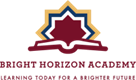 Bright Horizon AcademyStudent Honor Code, Grades 3-10 Academic Honesty:I understand the meaning and importance of academic honesty.  I acknowledge that the following actions will compromise my academic integrity and affect my grade, reputation, and future goals:Copying or taking credit for schoolwork, either from an online source, classmate, or family member.Letting classmates copy my schoolwork.Sharing or posting any school work or answers online.Digital Citizenship:I understand that my decisions extend beyond this class.  I recognize that my words and actions can cause harm to myself or others.  I will refrain from:Writing inappropriate or offensive messages.Disrupting the work of others.Abusing my textbooks, school materials, or technical equipment.I, __________________________________, Grade ______, promise to uphold the Bright Horizon    Last, 	FirstAcademy Standards of Academic Honesty and Digital Citizenship:I will be responsible for my own work.I will respect the work of others. I will take responsibility for my decisions and actions.  “Verily, truthfulness leads to goodness and goodness leads to Paradise.”  Prophet Muhammad (PBUH)______________________________________     ____________________Student Signature		            		   DateA note on collaboration:  In some class activities, students may be allowed to work together, to share ideas, talk about problem solving strategies, or compare solutions.  We encourage discussion and creative thinking, but each student must do the actual assignments on his/her own.  